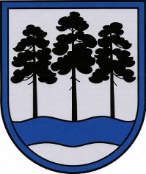 OGRES  NOVADA  PAŠVALDĪBAReģ.Nr.90000024455, Brīvības iela 33, Ogre, Ogres nov., LV-5001tālrunis 65071160, e-pasts: ogredome@ogresnovads.lv, www.ogresnovads.lv PAŠVALDĪBAS DOMES ĀRKĀRTAS SĒDES PROTOKOLA IZRAKSTS1.Par padomju un nacistisko režīmu slavinošu objektu demontāžu Ogres novada administratīvajā teritorijā2022. gada 22. jūnijā stājās spēkā likums “Par padomju un nacistisko režīmu slavinošu objektu eksponēšanas aizliegumu un to demontāžu Latvijas teritorijā” (turpmāk tekstā – Likums), kura mērķis ir1) nepieļaut Latvijas kā demokrātiskas un nacionālas valsts vērtību noniecināšanu un apdraudējumu;2) paust nosodošu nostāju gan pret PSRS, gan nacistiskās Vācijas prettiesisko okupācijas varu, īstenoto politiku un veiktajiem noziegumiem;3) veicināt sabiedrības izpratni par notikumiem Latvijas teritorijā Otrā pasaules kara laikā un pēckara periodā, tādējādi stiprinot sabiedrības vēsturisko atmiņu;4) nodrošināt vēsturiskā taisnīguma atjaunošanu — novērst nepatiesu, neprecīzu un neobjektīvu vēsturisko notikumu atspoguļojumu un godināt Latvijas tautas pretestību gan PSRS, gan nacistiskās Vācijas okupācijas varai.Pamatojoties uz Likuma 4. panta otro daļu, Ministru kabinets ar 2022. gada 22. jūlija noteikumiem Nr. 448 “ Latvijas Republikas teritorijā esošo demontējamo padomju un nacistisko režīmu slavinošo objektu saraksts” (turpmāk tekstā – Noteikumi Nr. 448) ir noteicis Latvijas Republikas teritorijā esošo demontējamo padomju un nacistisko režīmu slavinošo pieminekļu, piemiņas zīmju, piemiņas plākšņu, piemiņas vietu, arhitektonisko vai māksliniecisko veidojumu un citu objektu sarakstu.Saskaņā ar Noteikumu Nr. 448 pielikuma 18., 19. un 20. punktu Ogres novada administratīvajā teritorijā ir demontējamas trīs piemiņas vietas:Padomju partizāna V. Jauntirāna piemiņas vietaAtrašanās vieta: Ogres novads, Jumpravas pagasts, pie bijušajām Dabu mājām, mežā.Zemes vienības kadastra apzīmējums: 74480050122.Zemes vienības adrese: Zemes vienībai adrese nav piešķirta.Īpašuma piederība: Juridiska persona.Uzstādīšanas mērķis: Godināt sarkanā partizāna Vitolda Jauntirāna piemiņu. 1969. gadā viņa nāves vietā izveidots bunkurs un atklāta plāksne ar uzrakstu – šeit 1943. gada 14. maijā nevienlīdzīgā cīņā pret fašistiskajiem okupantiem varoņa nāvē krita komjaunietis, partizāns Vitolds Jauntirāns.Ideoloģiskais vēstījums: Slavina PSRS Sarkanās armijas partizānu vienības dalībnieku darbību, varonību Otrajā pasaules karā un PSRS okupācijas varu.Novietojums (ietekme uz publisko vidi): Atrodas Jumpravas pagastā, mežā pie bijušajām Dabu mājām, privātā teritorijā. Izvietota mežā, grūti atrodamā vietā, nav pieejama plašākai publikai, nav pieejas ceļu, taku. Piemineklis veidots monolītā betona, pie kuras bijusi piestiprināta plāksne ar uzrakstu. Kopumā betons ir drūpošs un apaudzis ar sūnu. Plāksne šobrīd vairs neatrodas sākotnējā vietā. Samērā nesen veikti apzaļumošanas darbi, taču nav sakopts, apkārt vērojami zāģēti koki, kas atstāti satrupēšanai, radot nepievilcīgu vidi. Oriģinālo detaļu mākslinieciskā vērtība, arhitektoniskā kvalitāte vai tā kultūrvēsturiskā vai izglītojošā nozīme: Šobrīd saglabājusies tikai pieminekļa betona pamatne, kurai nav ne izglītojošas un arhitektoniskas nozīmes, ne arī kultūrvēsturiskas vērtības.Piemiņas vieta Sarkanās armijas karavīriem, Mazozolu ciema atbrīvotājiem (pārapbedīti Rīgas brāļu kapos)Atrašanās vieta: Ogres novads, Mazozolu pagasts, Līčupe, pie Mazozolu pagasta pārvaldes.Zemes vienības kadastra apzīmējums: 74720060223.Zemes vienības adrese: Ogres novads, Mazozolu pagasts, Līčupe, Rīgas iela 5.Īpašuma piederība: Ogres novada pašvaldība.Uzstādīšanas mērķis: Pie “Oškalna” padomju saimniecības kantora ēkas (tagad – Ogres novada Mazozolu pagasta pārvalde) noteiktu laiku bija apbedīti Otrā pasaules kara dalībnieki – Padomju armijas karavīri. Vēlāk pārapbedīti. Lai slavinātu viņu paveikto, 1975. gadā šeit tiek atklāts piemiņas akmens ar tekstu “Padomju armijas karavīriem. Mazozolu ciema atbrīvotājiem 1941. – 1944. gads” un piecstaru zvaigzni.Ideoloģiskais vēstījums: Godina Padomju armijas karavīrus, kas krita cīņās Otrajā pasaules karā Mazozolu apkārtnē. Slavina PSRS okupācijas varu.Novietojums (ietekme uz vidi): Atrodas Līčupes centrā, apdzīvotā, publiskā vietā, Mazozolu pagasta pārvaldes ēkas teritorijā un ir labi redzams no Rīgas ielas un ieejas pagastā pārvaldē. Novietojums rada būtisku ietekmi uz vidi, jo apkārtējie koki, dekoratīvie apstādījumi un novietojums vidē fokusē skatienu uz piemiņas vietu. Pieminekli veido laukakmens, kas novietots uz betona pamatnes. Šobrīd pamatne ir drūpoša un kopumā pieminekļa virsmu klāj sūnas, līdz ar to uzraksts grūti salasāms, iegravētā zvaigzne padzisusi. Kopumā vide ir nepievilcīga.Oriģinālo detaļu mākslinieciskā vērtība, arhitektoniskā kvalitāte vai tā kultūrvēsturiskā vai izglītojošā nozīme: Ideoloģiskos nolūkos veidots piemiņas akmens, kas slavina padomju karavīra varonību Otrajā pasaules karā. Piemineklim nav izglītojošas un arhitektoniskas nozīmes, nav arī  kultūrvēsturiskas un mākslinieciskās vērtības.Sarkanā partizāna M. Rudzīša piemiņas vieta (pārapbedīts Rīgas Brāļu kapos)Atrašanās vieta: Ogres novads, Suntažu pagasts, ap 1,5 km uz ziemeļiem no Glāzniekiem, autoceļa Jugla – Ogre malā. Zemes vienības kadastra apzīmējums: 74880060053.Zemes vienības adrese: Ogres novads, Suntažu pagasts, “Spilves”.Īpašuma piederība: Fiziska persona.Uzstādīšanas mērķis: Godinot padomju sarkano partizānu Mārtiņu Rudzīti, 1976. gadā netālu no kauju vietas (“Glāznieku” mājas) un partizāna nāves vietas tiek uzstādīta piemiņas plāksne. Cita plāksne atradusies arī pie “Glāznieku” mājām. 1981. gadā šajā vietā piemiņas plāksnes vietā tiek novietots piemiņas akmens un veikti piemiņas vietas labiekārtošanas darbi.Ideoloģiskais vēstījums: Slavina PSRS Sarkanās armijas partizānu vienības dalībnieku darbību, varonību Otrajā pasaules karā un PSRS okupācijas varu.Novietojums (ietekme uz vidi): Atrodas Suntažu pagastā autoceļa Jugla – Ogre ceļa malā, mazapdzīvotā vietā. Piemiņas vietu veido uz pusēm pārzāģēts laukakmens, ko apliecina urbšanas pēdas laukakmens ķermenī. Abas daļas kopā sastiprināts ar betonu, kas vizuāli veido plaisu. Betona virsma sākotnēji bijusi apdarināta ar melna granīta plāksnēm. Šobrīd palikuši atsevišķu plākšņu fragmenti akmens aizmugurē, galvenā plāksne ar uzrakstu nav saglabājusies. Ņemot vērā betona virsmas apaugumu secināms, ka plāksne demontēta sen. Objekts nav publiski pieejams, to ieskauj tuvu augoši koki un krūmi. Vieta nav sakopta, kopumā radot degradētu vidi.Oriģinālo detaļu mākslinieciskā vērtība, arhitektoniskā kvalitāte vai tā kultūrvēsturiskā vai izglītojošā nozīme: Objektam nav izglītojošas un arhitektoniskas nozīmes, nav arī kultūrvēsturiskas vērtības.Likuma 4. panta trešā daļa nosaka, ka lēmumu par padomju vai nacistisko režīmu slavinošus objektu (pieminekļu, piemiņas zīmju, piemiņas plākšņu, piemiņas vietu, arhitektoniskus vai māksliniecisku veidojumu un citiem objektiem) demontāžu pieņem tā pašvaldība, kuras administratīvajā teritorijā attiecīgais objekts atrodas. Savukārt saskaņā ar Likuma 5. panta otro un piekto daļu, objektu dokumentēšanu un demontāžu īsteno tā pašvaldība, kuras administratīvajā teritorijā attiecīgais objekts atrodas, un ne vēlāk kā līdz 2022. gada 15. novembrim. Turpat Likuma 8. panta pirmā daļa nosaka, ka šajā Likumā minēto objektu demontāžu finansē vienādā apmērā no valsts un tās pašvaldības, kuras administratīvajā teritorijā attiecīgais objekts atrodas, budžeta līdzekļiem.Pamatojoties uz Likuma 4. panta trešo daļu, 5. panta piekto daļu, 6. panta ceturto un septīto daļu, 8. panta pirmo daļu, balsojot: ar 20 balsīm "Par" (Andris Krauja, Artūrs Mangulis, Atvars Lakstīgala, Dace Māliņa, Dace Nikolaisone, Dainis Širovs, Dzirkstīte Žindiga, Edgars Gribusts, Egils Helmanis, Gints Sīviņš, Ilmārs Zemnieks, Indulis Trapiņš, Jānis Iklāvs, Jānis Kaijaks, Jānis Lūsis, Jānis Siliņš, Pāvels Kotāns, Raivis Ūzuls, Toms Āboltiņš, Valentīns Špēlis), "Pret" – nav, "Atturas" – nav, Ogres novada pašvaldības dome NOLEMJ:Demontēt Ogres novada administratīvajā teritorijā esošās padomju un nacistisko režīmu slavinošās šādas piemiņas: Padomju partizāna V. Jauntirāna piemiņas vietu, kas atrodas Ogres novadā, Jumpravas pagastā, pie bijušajām Dabu mājām, mežā;Piemiņas vietu Sarkanās armijas karavīriem, Mazozolu ciema atbrīvotājiem, kas atrodas Ogres novadā, Mazozolu pagastā, Līčupē, pie Mazozolu pagasta pārvaldes;Sarkanā partizāna M. Rudzīša piemiņas vietu, kas atrodas Ogres novadā, Suntažu pagastā, ap 1,5 km uz ziemeļiem no Glāzniekiem, autoceļa Jugla – Ogre malā.Noteikt, ka šī lēmuma 1. punktā minēto piemiņas vietu demontāža tiek veikta līdz 2022. gada 19. augustam.Uzdot Nekustamo īpašumu pārvaldes nodaļai pirms šī lēmuma 1. punktā minēto piemiņas vietu demontāžas darbu uzsākšanas rakstveidā informē: to zemes, uz kuras objekts atrodas, īpašnieku (tiesisko valdītāju); Latvijas Okupācijas muzeju un Nacionālo kultūras mantojuma pārvaldi.Uzdot Ogres novada domes Kultūras, jaunatnes un sporta jautājumu komitejas priekšsēdētājam Jānim Siliņam:organizēt šī lēmuma 1. punktā minēto piemiņas vietu demontāžu tiesību aktos noteiktajā kārtībā;pirms šī lēmuma 1. punktā minēto piemiņas vietu demontāžas nodrošināt to fotofiksāciju un dokumentēšanu.Uzdot Ogres novada Centrālās administrācijas Budžeta nodaļai paredzēt šī lēmuma 1. punktā minēto piemiņas vietu demontāžai nepieciešamo finansējumu pašvaldības budžetā 2022.gadam. Pēc finansējuma izlietojuma, bet ne vēlāk kā viena mēneša laikā iesniegt atskaiti Valsts kasē valsts finansējuma saņemšanai par objektu demontāžu.Uzdot Ogres novada Centrālās administrācijas Kancelejai šo lēmumu nosūtīt Vides aizsardzības un reģionālās attīstības ministrijai zināšanai triju darba dienu laikā no lēmuma pieņemšanas dienas.Kontroli par lēmuma izpildi uzdot pašvaldības izpilddirektoram.(Sēdes vadītāja,domes priekšsēdētāja E.Helmaņa paraksts)Ogrē, Brīvības ielā 33                   Nr.18 2022. gada 18. augustā